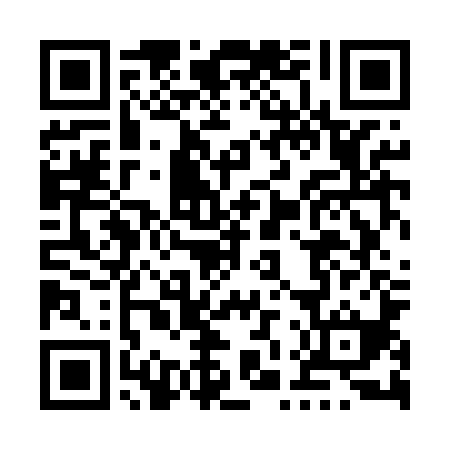 Prayer times for Jawor Solecki Wygledow, PolandWed 1 May 2024 - Fri 31 May 2024High Latitude Method: Angle Based RulePrayer Calculation Method: Muslim World LeagueAsar Calculation Method: HanafiPrayer times provided by https://www.salahtimes.comDateDayFajrSunriseDhuhrAsrMaghribIsha1Wed2:395:0612:315:387:5710:132Thu2:365:0412:315:397:5810:163Fri2:325:0312:315:408:0010:194Sat2:295:0112:315:418:0210:235Sun2:254:5912:315:428:0310:266Mon2:214:5712:315:438:0510:297Tue2:184:5612:315:448:0610:328Wed2:164:5412:315:458:0810:359Thu2:164:5212:315:468:1010:3810Fri2:154:5112:315:478:1110:3811Sat2:144:4912:305:478:1310:3912Sun2:144:4812:305:488:1410:4013Mon2:134:4612:305:498:1610:4014Tue2:124:4512:305:508:1710:4115Wed2:124:4312:305:518:1910:4216Thu2:114:4212:305:528:2010:4217Fri2:114:4012:315:538:2110:4318Sat2:104:3912:315:548:2310:4319Sun2:104:3812:315:548:2410:4420Mon2:094:3612:315:558:2610:4521Tue2:094:3512:315:568:2710:4522Wed2:084:3412:315:578:2810:4623Thu2:084:3312:315:588:3010:4724Fri2:074:3212:315:588:3110:4725Sat2:074:3012:315:598:3210:4826Sun2:074:2912:316:008:3410:4827Mon2:064:2812:316:018:3510:4928Tue2:064:2712:316:018:3610:5029Wed2:064:2712:326:028:3710:5030Thu2:054:2612:326:038:3810:5131Fri2:054:2512:326:038:3910:51